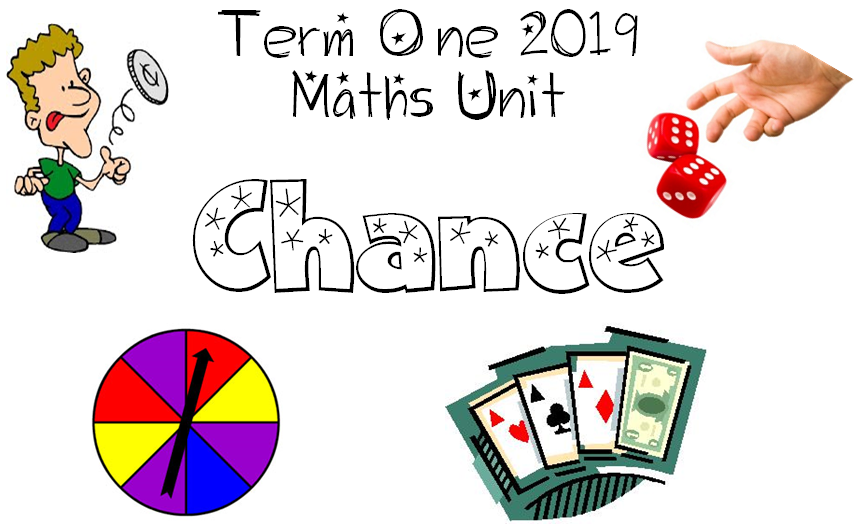 We are learning to describe everyday happenings that involve chance.I will be successful if:I can identify daily events that involve chance.We are learning to use the language of chance to make predictions about the likelihood of everyday events. I will be successful if:I can talk and write about chance events using the language of ‘likely’, ‘unlikely,’ impossible’, ‘probable’, ‘possible’, ‘certain’.We are learning to explain why some actions are more possible than others.I will be successful if:I can talk about some of the reasons that make things more possible than other things.I can put events in order of their chance of happening or not happening.We are learning to recognize the ways that ‘fairness’ can be affected.I will be successful if:I can discover ways to change games to make them fairer or less fair.I can identify how making chances more equal connects with fairness.